03-316 ЗиМ, ГАЗ-12Б 4х2 4-дверный заднеприводный автомобиль скорой медицинской помощи, мест: лежачих 1, сидячих 2 + 2 в салоне , вес: снаряжённый 2 тн, полный 2.39 тн, ЗМЗ 90 лс, 120 км/час, мелкосерийно, ГАЗ (ЗиМ)  г. Горький 1951-60 г. в.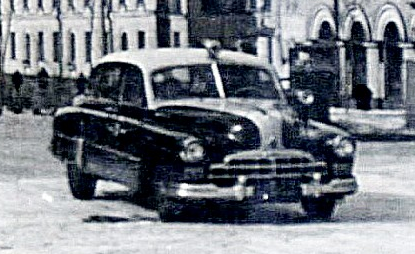  Само по себе наличие автомобилей скорой медицинской помощи иного чем заводского окраса не удивительно. Как правило он появлялся при капитальном ремонте машины или при получении автохозяйством скорой помощи автомобилей из других ведомств  в результате его переоборудования в медицинский. История появления данного окраса пока не ясна, хотя, судя по фотографиям он был достаточно широко распространен и не только в Ленинграде.  Вызывает интерес автомобиль скорой медицинской помощи ЗиМ ГАЗ-12Б воссозданный с особым вниманием к деталям в реставрационной мастерской Михаила Яревского в Свердловской области. Но это отдельная и интересная история. Хотелось бы с ней ознакомится. ГАЗ-12 ЗиМ выпускался с 1949 по 1960 год. В свое время он был одним из немногих 6-местных лимузинов в мире с несущей конструкцией кузова (обычно для таких авто использовалась лонжеронная рама из-за их большой длины). Машина оснащалась 3,5-литровым бензиновым рядным 6-цилиндровым мотором ГАЗ (мощность — 90 л.с., крутящий момент — 215 Нм) и 3-ступенчатой механической коробкой передач с гидромуфтой.  Из труда Александра Александровича Лекае, «Горьковский ампир» Книга 1. ЗиМ. — М: Gorkyclassic, 2013.В октябре 1951 ЗиМ начинает сходить с конвейера, его собирают в одном цехе с «Победами». Машина станет малосерийной — за десять лет будет выпущено лишь 21 527 экземпляров. Впрочем, выпуск преемниц ЗиМа — «Чаек» обоих поколений — будет ещё почти в пять раз меньше. Если в 1951 году в отдел сбыта передаётся в среднем по три машины каждые 2 дня, то в 1956 году, когда выпуск машины дойдёт до максимума, в день делается по десять автомобилей. Уже начиная с 1957 года выпуск ЗиМов плавно сходит на нет, а в течение 1959 года, ввиду освоения «Чайки» ГАЗ-13 на конвейере остаётся лишь медицинская модификация ГАЗ-12Б. Цветовая гамма. Цветовая гамма серийных ЗиМов неширока – помимо доминирующего чёрного и довольно распространённого серого, других цветов используется немного: тёмно-вишнёвый, тёмно-синий, тёмно-зелёный. Такси М-12А окрашивается в серый цвет с шашечками по всей поясной линии в соответствии с действующим в пятидесятые стандартом, медицинский автомобиль М-12Б — в бежевый цвет с красными надписями. Колёса автомобилей, выпущенных до 1954 года, окрашиваются в цвет кузова, с 1954 года все легковые автомобили ГАЗ оснащаются бежевыми дисками. Несколько месяцев в середине 1954 года колёсные диски ЗиМа и «Победы» красят в ярко-вишнёвый цвет. Выпускаема я с 1951 года «медпомощь» М-12Б — одна из немногих специализированных медицинских моделей автомобилей, использующихся в СССР в пятидесятые. Альтернатива —ПАЗ-653 на базе ГАЗ-51 и московский ЗиС-110А, выпускающийся с 1952 года, а такжечехословацкая «Шкода-1201». Из-з а нехватки транспорта для скорой помощи медицинский ЗиМ М-12Б и продержится на конвейере дольше гражданского на целый год. Его снимут с производства только в 1960 году. В этот же год Ульяновский завод освоит выпуск полноприводного УАЗ-450А. Ещё через два года ГАЗ возобновит выпуск карет скорой помощи в виде «Волги» ГАЗ-22Б, а в Риге начнётся выпуск медицинского микроавтобуса РАФ-977И. Медицинский ЗиМ имеет дерматиновый салон. Панель приборов и окантовка окон окрашены вместо имитации фактуры дерева в тот же бежевый цвет, что и внешняя поверхность кузова. На месте радиоприёмника установлена металлическая заглушка с монограммой «ЗиМ», автомобиль радиофицирован для связи с диспетчерской службой. Крышка багажника «медпомощи» подвешена на внешних петлях — таким образом освобождается проём багажника, через который больного на носилках вкатывают в салон. Водительское помещение отгорожено застеклённой перегородкой над силовой поперечиной за передним сиденьем. Задняя дверь за водителем полностью закрыта обивкой со стороны салона, за ней находится ниша с запасным колесом и водительским инструментом. В салоне рядом с носилками остаётся место для двух стоящих один за другим сидений-страпонтенов для медперсонала. Задние боковые окна автомобиля изготовлены непрозрачными. В ногах у больного размещается кофр с медикаментами. Снаружи над ветровым стеклом устанавливается опознавательный фонарь с красным крестом, дающий право проезда перекрёстков на запрещающий сигнал светофора, на переднем крыле перед водителем — поворотный прожектор. Часть высвобождающихся из-под чиновников гражданских ЗиМов переоборудуются в медицинские на авторемонтных предприятиях или вовсе кустарно.